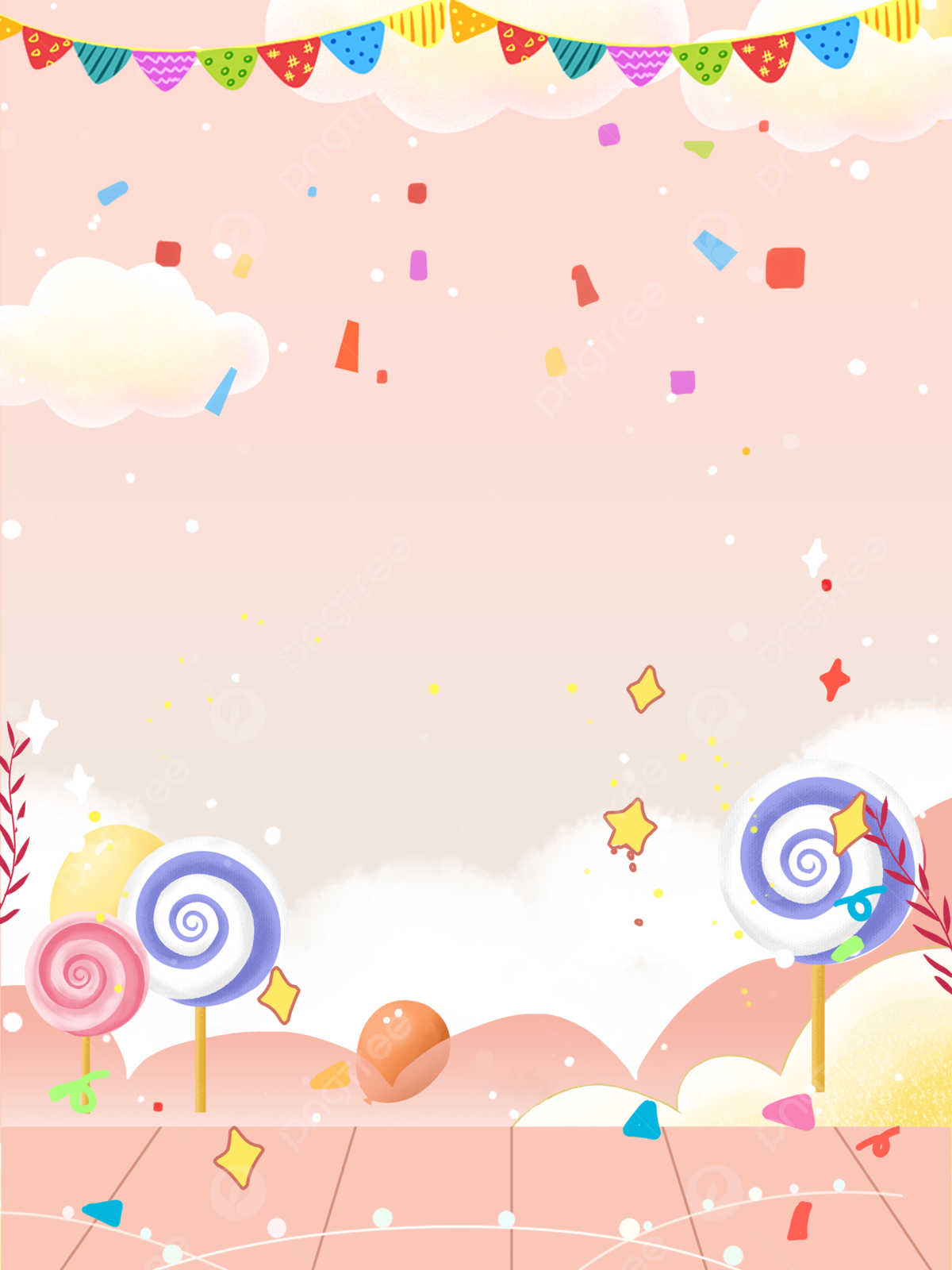 КОНСУЛЬТАЦИЯ ДЛЯ РОДИТЕЛЕЙ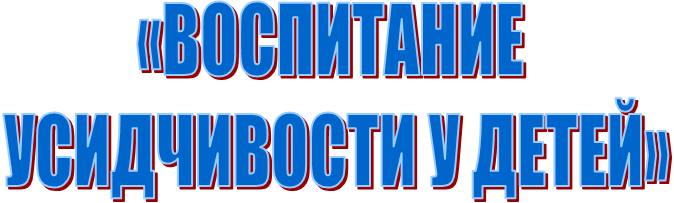 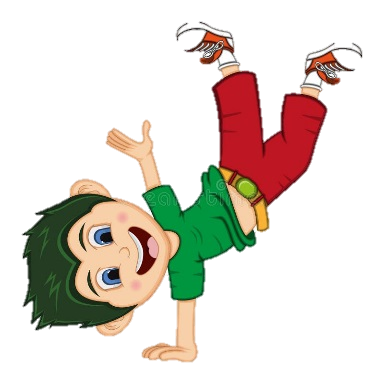 Воспитывать малыша — процесс очень трудоемкий. С каждым годом малыш становится активнее и усидеть на одном месте для него становится нелегко и скучно.Усидчивость-это способность человека сосредотачиваться на каком-либо деле в течение нужного времени. Человек не рождается усидчивым, это качество развивается в нем в процессе взросления. Неусидчивый ребенок зачастую доставляет много хлопот своим родителям. Такой ребенок не может долго сидеть и заниматься одним делом. Часто он бросает свои игры и занятия так и не доделав их до конца и уже готов браться за новые.Чтобы быть усидчивым необходимо уметь контролировать себя и свои действия. Одной из составляющих усидчивости является внимание. Однако просто быть внимательным недостаточно. Маленький ребенок не может сам управлять вниманием. Внимание малыша непроизвольно и неустойчиво.Почему родителей должен интересовать вопрос, как воспитать усидчивость у ребенка? Потому что именно усидчивость во многом определяет способность малыша к обучению. Чтобы изучаемый материал эффективно усваивался и запоминался, необходимо сконцентрировать внимание и сохранять терпение. Если же малыш будет постоянно отвлекаться и стремиться переключиться на другие занятия, процесс обучения не даст ожидаемых результатов.Формированию и развитию дисциплине, самостоятельности, внимания следует уделять время и силы уже тогда, когда малыш ходит в детский сад. Задача родителей, помогать своему ребенку, формировать усидчивость.Многие взрослые считают усидчивость особенностью темперамента малыша. Но ее также можно рассматривать как навык, который можно приобрести или развить. «Сломать» привычку ребенка отвлекаться не так просто — нужно во многом пересмотреть его образ жизни, график дня и даже список занятий. К тому же, родителям следует понимать, что усидчивость появляется с возрастом, и выработать ее за несколько недель невозможно. Развитие этого «навыка» требует терпения, выдержки и выполнения некоторых правил, позволяющих изменить отношение малыша к происходящим вокруг событиям.Вот несколько правил, которым необходимо следовать: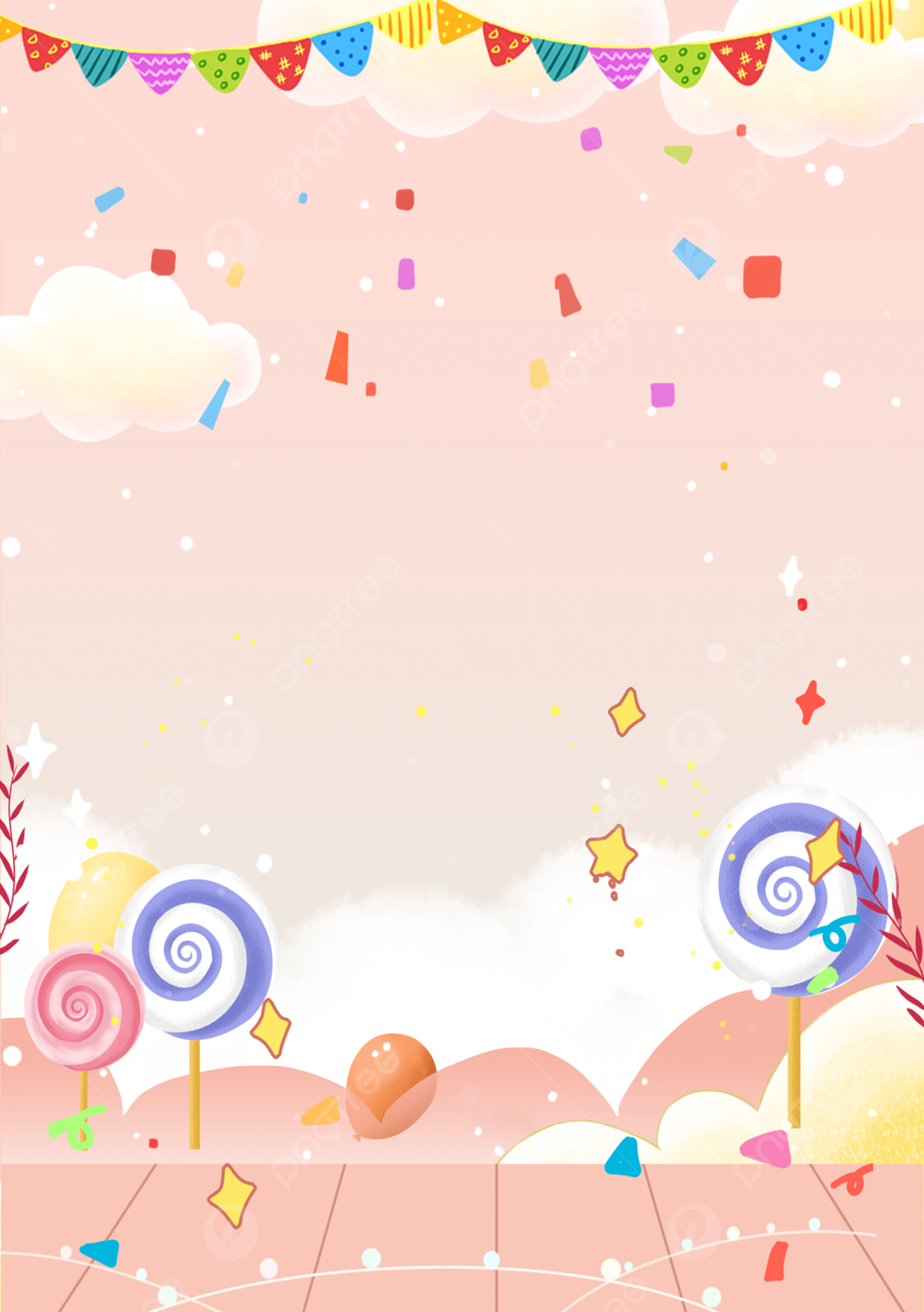 - С самого раннего детства с ребенком надо много разговаривать; рассказывать, показывать что-то, читать.- Очень важно соблюдать режим дня, выполнять одни и те же действия в определенное время. Если вы не ходите в сад (заболели или отдыхаете), режим дня очень важен для ребенка. Старайтесь соблюдать режимные моменты.- Не давайте ребенку сразу много игрушек. Обилие игрушек будет его только отвлекать. Оставьте ребенку 2-3 игрушки для игры. Остальные уберите на время, а потом меняйте их местами.- Во время игры или занятия нужно выключать музыку, телевизор, чтобы ребенка ничего не отвлекало, и он мог сосредоточиться.Игры для развития внимания и памятиКак с помощью игр развить концентрацию внимания у ребенка:«Супермаркет» — игра в «магазин». Отправляясь за покупками, малыш должен запомнить все нужные предметы, которые нужны купить.«Уборка». Привлечь ребенка к уборке и спрашивать, где должна лежать та или иная вещь.«Карлсон». Перед ребенком поставить 3-4 игрушки. В течение некоторого времени он запоминает их расположение. А затем, сказав: «Карлсон их расшалил», перемешать. Малыш должен снова поставить их так, как было.11 эффективных занятий для развития усидчивости у детейЭти виды деятельности требуют концентрации внимания, учат ребенка действовать по образцу, они помогут воспитать усидчивость.1. Читаем сказки каждый день.2. Раскрашиваем карандашами, мелками или красками.3. Занимаемся лепкой из пластилина, глины.4.  Создаём различные поделки, аппликации.4. Создаём рассказ с ребенком по картинкам (что ребенок видит на картинке)5. Ищем отличия между двумя картинками.6. Конструируем вместе с ребенком.7. Игры с крупами или мелкими предметами (перебираем, сортируем)8. Игры с пуговицами, прищепками, со счетными палочками.9. Игры с песком.10. Играем с ребенком в настольные игры.11. Собираем пазлы.Очень важно, чтобы занятие нравилось ребёнку, нужно также следить, чтобы он не устал и не потерял интерес. Играя или занимаясь вместе с ребёнком, объясняйте и показывайте ему, как нужно выполнять задания. Ваша совместная деятельность не только пробуждает интерес в ребенке, а ещё и объединяет семью.Смотрите, чтобы ребенок доводил начатое дело до конца. Это очень важно. Если вы видите, что ребенок уже устал, сделайте перерыв или, отложите занятие, но потом обязательно надо вернуться к нему и закончить.Приучайте ребенка убирать за собой игрушки и свое рабочее место, где вы занимались или играли.Не забывайте хвалить ребенка за успехи. Каждый человек, будь-то ребенок или взрослый, нуждается в поощрении. Похвала как-то особенно придает нам сил для новых дел. Доброе слово творит чудеса.Станьте для своего ребёнка старшим другом, наставником, чаще играйте с ним в полезные, развивающие игры, читайте сказки или интересные рассказы и тогда он с вашей помощью превратится из маленького неугомонного непоседы в любознательного, внимательного и усидчивого ребенка.